تفاوت اخلاقحضرت عبدالبهاءاصلی فارسی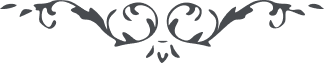 لوح رقم (82) – آثار حضرت بهاءالله – امر و خلق، جلد 1٨٢ - تفاوت اخلاقو نيز از حضرت عبدالبهاء در مفاوضات است. قوله العزيز: "اخلاق فطری و اخلاق ارثی و اخلاق اکتسابی ... امّا اخلاق فطری هر چند فطرت الهيّه خير محض است لکن اختلاف اخلاق فطری در انسان بتفاوت درجات است همه خير است امّا بحسب درجات خوب و خوشتر است چنانکه جميع نوع انسان ادراک و استعداد دارد امّا ادراک و استعداد و قابليّت در ميان نوع انسان متفاوت است ... در اصل فطرت تفاوت درجات موجود و تفاوت قابليّت و استعداد مشهود ولی اين تفاوت نه از روی خير و شرّ است مجرّد تفاوت درجات است ... و اين واضح است که در وجود تفاوت درجات است ... اخلاق ميراثی نيز موجود ... و امّا تفاوت اخلاق من حيث‏التربيه اين بسيار عظيم است."